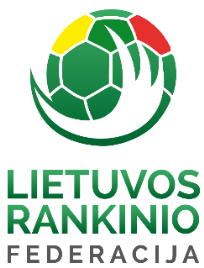 2022/2023 m. SEZONO LIETUVOS JAUNIMO, JAUNIŲ, JAUNUČIŲ IR VAIKŲ RANKINIO ČEMPIONATASKAUNO RAJONO SM  U-17 (MERGINOS)KOMANDOS PARAIŠKAGalioja nuo 2022.10.04 – 2023.06.30Leista dalyvauti varžybose 21 (DVIDEŠIMT VIENAI) žaidėjai.KOMANDOS OFICIALŪS ASMENYSŠią patvirtintą paraišką privaloma turėti kiekvienose Lietuvos jaunimo, jaunių, jaunučių ir vaikų rankinio čempionato rungtynėse.LRF Generalinis sekretorius			Miglius AstrauskasEil. Nr.Pavardė, VardasGimimo dataLicencijosNr.Ūgis;cmSvoris;kgŽaidėjoNr.1.LUKOŠIŪNAITĖ KAMILĖ2006 02 134219176742.GUDLINKYTĖ AGNĖ2006 02 284220170623.JURKEVIČIŪTĖ GINTĖ2006 04 264221164504.JAKAVIČIŪTĖ ERIKA2007 02 225182174545.KASIULEVIČIŪTĖ URTĖ2007 01 194223186686.ČELPAČENKO MARIJA2007 03 224225167607.TARASEVIČIŪTĖ NEDA2007 05 264226164648.KATKEVIČIŪTĖ PATRICIJA2007 06 184227175569.BUTKUTĖ GABRIELĖ2007 02 2651831725610.VĖGĖLYTĖ GABRIELĖ2007 07 0942291828111.SOKOLOVAITĖ VAKARĖ2007 11 3042301756212.BIRAITĖ SMILTĖ2007 08 2345631705513.RUPEIKAITĖ ŽIVILĖ2006 10 2251811745814.TAMULIŪNAITĖ EMILIJA2008 07 2947151806515.VELIČKAITĖ URTĖ2008 11 1647171765616.MACIJAUSKAITĖ RUGILĖ2008 04 1147161756817.KIMANTAITĖ BARBORA2008 11 1147181695918.ČEPURNAITĖ VAIDILĖ2008 07 1247201716219.ARŠTIKYTĖ EMILIJA2008 03 1451841685820.LAURINAITYTĖ GABRIELĖ2007 01 1442221685521.KLIMAVIČIŪTĖ VILTĖ2009 06 22503617259Eil. Nr.Pavardė, VardasGimimo dataPareigos1.ŽILIENĖ ERNESTATrenerė2.